PERAN INDONESIA  DALAM MEMBANTU MENANGANI KORBAN PELANGGARAN HAM  DI MYANMAR(STUDI KASUS: ETNIS ROHINGYA)SKRIPSI Diajukan untuk Memenuhi Salah Satu Syarat Dalam Menempuh Ujian Sarjana Program Strata Satu (S-1) Jurusan Ilmu Hubungan InternasionalOleh :Fikri FachrurahmanNPM 142030103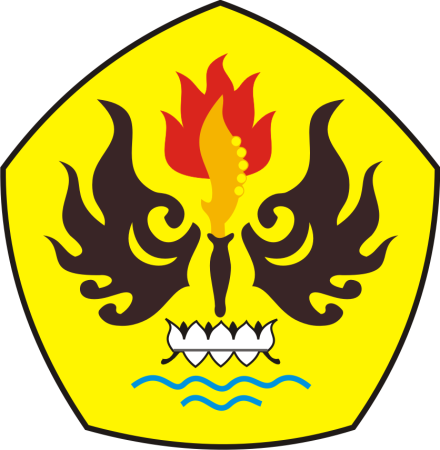 FAKULTAS ILMU SOSIAL DAN ILMU POLITIKUNIVERSITAS PASUNDANBANDUNG2018